Presseinformation»Lieblingsplätze Rhön« von Rüdiger EdelmannMeßkirch, Juni 2021Rhön so schön
Mit Rüdiger Edelmann bergauf, bergab durch die RhönregionRüdiger Edelmann begibt sich in seinem Reiseführer »Lieblingsplätze Rhön« auf eine persönliche Entdeckungstour durch ein außergewöhnliches Mittelgebirge. Auf einer Fläche von 1.500 Quadratmetern erstreckt sich die Rhön über Hessen, Bayern und Thüringen. Erfrischend und unterhaltsam führt er die LeserInnen an besondere Orte, die die Region in ihrer Vielfalt präsentieren: Natürlich, aktiv, historisch, lecker, deutsch-deutsch, spannend und entspannend richtet sich sein Blick auf das UNESCO Biosphärenreservat, wo das Motto »Einfach erhebend« großgeschrieben wird.Zum BuchVon der Wasserkuppe, dem »Berg der Flieger«, schaut man auf das raue Land der offenen Fernen, das während der deutschen Teilung immer am Rande lag. Das ist einer der Gründe, weshalb die Natur des Biosphärenreservats noch weitgehend intakt ist. Bodenständig sind die Einwohner dieses Landstrichs, der geprägt ist von Tälern, Wäldern und Mooren. Einen Kontrast dazu bilden Residenzstädte sowie Kurbäder. Kulinarische Innovationen und kuriose Museen machen die Rhön zum Erlebnisgebirge.Der AutorRüdiger Edelmann lebt in Baunatal bei Kassel. Nach langjähriger Tätigkeit als Redakteur, Moderator und stellvertretender Programmchef der Hörfunkprogramme hr3 und hr4 des Hessischen Rundfunks arbeitet er heute als freier Autor, unter anderem für sein multimediales Reisemagazin deutsches-reiseradio.com. Er ist Vorsitzender der Vereinigung Deutscher Reisejournalisten.Lieblingsplätze RhönRüdiger Edelmann192 SeitenEUR 17,00 [D] / EUR 17,50 [A]ISBN 978-3-8392-2924-8Erscheinungstermin: 9. Juni 2021Kontaktadresse: Gmeiner-Verlag GmbH Petra AsprionIm Ehnried 588605 MeßkirchTelefon: 07575/2095-153Fax: 07575/2095-29petra.asprion@gmeiner-verlag.dewww.gmeiner-verlag.deCover und Autorenfoto zum Download (Verlinkung hinterlegt)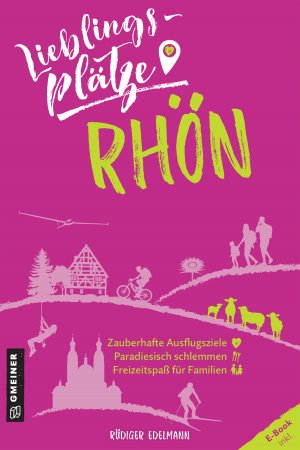 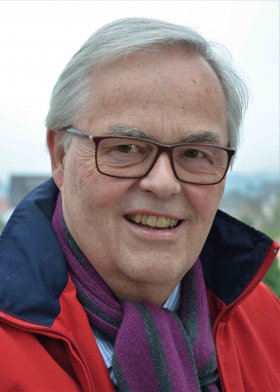 				© privatAnforderung von Rezensionsexemplaren:Rüdiger Edelmann »Lieblingsplätze Rhön«, ISBN 978-3-8392-2924-8Absender:RedaktionAnsprechpartnerStraßeLand-PLZ OrtTelefon / TelefaxE-Mail